<Commission>{ENVI}Výbor pre životné prostredie, verejné zdravie a bezpečnosť potravín</Commission><RefProc>2018/2182</RefProc><RefTypeProc>(DEC)</RefTypeProc><Date>{12/12/2018}12.12.2018</Date><TypeAM>POZMEŇUJÚCE NÁVRHY</TypeAM><RangeAM>1 - 3</RangeAM><TitreType>Návrh stanoviska</TitreType><Rapporteur>Adina-Ioana Vălean</Rapporteur><DocRefPE>(PE627.702v01-00)</DocRefPE><Titre>Absolutórium za rok 2017: Európska environmentálna agentúra (EEA)</Titre><DocRef>(COM(2018)0521 – C8-0333/2018 – 2018/2182(DEC))</DocRef>AM_Com_NonLegOpinion<RepeatBlock-Amend><Amend>Pozmeňujúci návrh		<NumAm>1</NumAm><RepeatBlock-By><Members>Mireille D'Ornano</Members></RepeatBlock-By><DocAmend>Návrh stanoviska</DocAmend><Article>Odsek 3</Article>Or. <Original>{FR}fr</Original></Amend><Amend>Pozmeňujúci návrh		<NumAm>2</NumAm><RepeatBlock-By><Members>Mireille D'Ornano</Members></RepeatBlock-By><DocAmend>Návrh stanoviska</DocAmend><Article>Odsek 4</Article>Or. <Original>{FR}fr</Original></Amend><Amend>Pozmeňujúci návrh		<NumAm>3</NumAm><RepeatBlock-By><Members>Mireille D'Ornano</Members></RepeatBlock-By><DocAmend>Návrh stanoviska</DocAmend><Article>Odsek 8</Article>Or. <Original>{FR}fr</Original></Amend></RepeatBlock-Amend>Európsky parlament2014-2019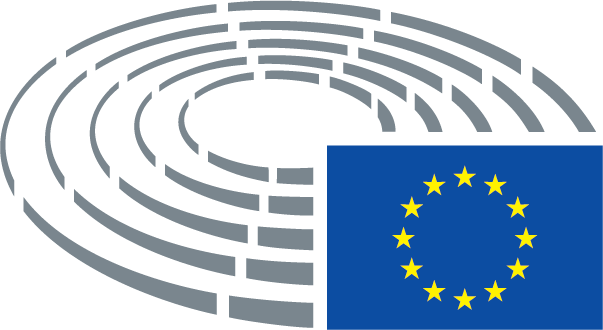 Návrh stanoviskaPozmeňujúci návrh3.	oceňuje kvalitu výstupov agentúry zverejnených v roku 2017, napríklad správu s názvom Zmena klímy, vplyvy a zraniteľnosť v Európe, index kvality ovzdušia v Európe a Správu o environmentálnych ukazovateľoch z roku 2017;3.	berie na vedomie výstupy agentúry zverejnené v roku 2017, napríklad správu s názvom Zmena klímy, vplyvy a zraniteľnosť v Európe, index kvality ovzdušia v Európe a Správu o environmentálnych ukazovateľoch z roku 2017;Návrh stanoviskaPozmeňujúci návrh4.	vyjadruje poľutovanie nad tým, že v dôsledku výrazných obmedzení zdrojov má agentúra stále väčšie problémy plniť ciele stanovené vo svojom viacročnom pracovnom programe, a preto nemohla v roku 2017 poskytnúť niektoré výstupy; trvá na tom, že schopnosť agentúry reagovať na vývoj politík bude závisieť od objemu zdrojov, ktoré jej budú v budúcnosti pridelené, alebo od toho, že bude musieť prestať vykonávať svoje úlohy;4.	vyjadruje poľutovanie nad tým, že v dôsledku výrazných obmedzení zdrojov má agentúra stále väčšie problémy plniť ciele stanovené vo svojom viacročnom pracovnom programe, a preto nemohla v roku 2017 poskytnúť niektoré výstupy; trvá na tom, že schopnosť agentúry reagovať na vývoj politík bude závisieť od objemu zdrojov, ktoré jej budú v budúcnosti pridelené, alebo od toho, že bude musieť prestať vykonávať svoje úlohy; pripomína, že v tejto napätej rozpočtovej situácii má veľký význam spolupráca s vnútroštátnymi subjektmi poverenými ochranou životného prostredia, ktoré vykonávajú kvalitnú prácu, ktorú treba oceniť;Návrh stanoviskaPozmeňujúci návrh8.	víta vyhlásenie Dvora audítorov, že získal primeranú istotu o tom, že účtovná závierka agentúry za rozpočtový rok 2017 je spoľahlivá a že príslušné operácie sú zákonné a riadne;8.	berie na vedomie vyhlásenie Dvora audítorov, že získal primeranú istotu o tom, že účtovná závierka agentúry za rozpočtový rok 2017 je spoľahlivá a že príslušné operácie sú zákonné a riadne;